Remember the following:To copy an Autograph page, use ‘Ctrl+C’.  To paste this page into Word use ‘Ctrl+V’Ensure that your name is included in the footer of any Word files that you print.  Do not print direct from Autograph.Do not get out of your seat to get things from the printer – I will check regularly and hand them out.When you first open Autograph it gives you a ‘2D Graphing Page’.  To use Autograph for most statistics you need to have a ‘1D Statistics Page’ open.  Do this by clicking on the icon shown here: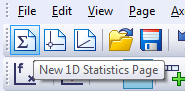 Task One:  Using Autograph to group dataThe table below shows some countries of the world and their birth rate in 2005 (the number of births per 1000 of the population).  You are going to use Autograph to group this data and plot some diagrams to represent it.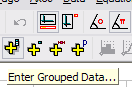 1.  To enter the data into Autograph you need to click on here ‘Enter Grouped Data’2.  Choose ‘Use Raw Data’ and Click on ‘Edit’.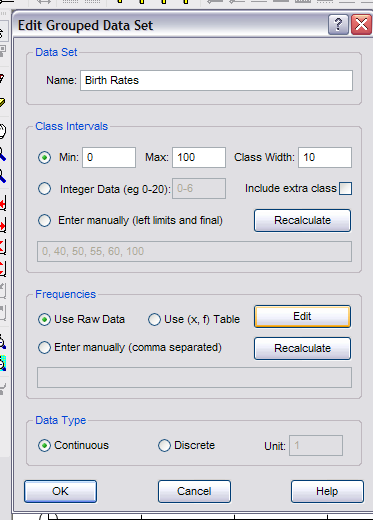 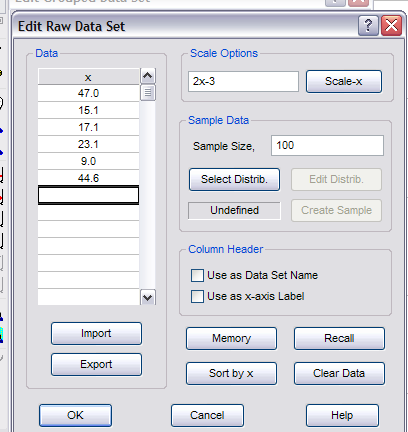 4.  Now you need to tell Autograph how you want the data grouped.  The data ranges from 8.8 (Austria) to 47 (Afghanistan).  It makes sense to group the data into intervals of width 5, with a minimum of 5 and a maximum of 50.  Do this as the diagram here shows, then click on OK.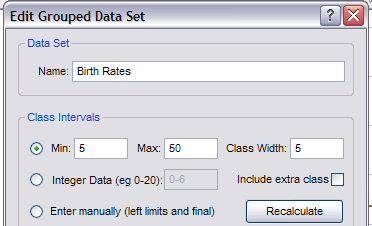 Task Two:  Using Autograph to construct a cumulative frequency diagram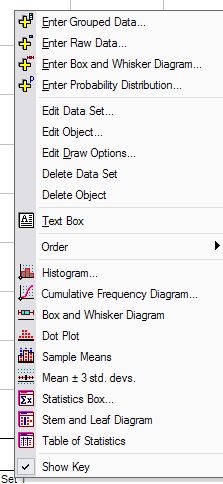 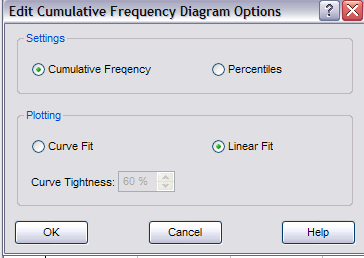 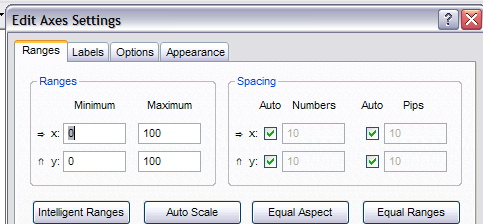 Task Three:  Using Autograph to construct a box and whisker diagram (or box-plot)Repeat step 1 of task two.  Then select ‘Box and Whisker Diagram’.  Leave ‘Raw Data’ selected (to get a more accurate diagram) and click on OK to finish.  You can click and drag the diagram (vertically) if you need to.Task Four:  Interpreting the data (using dot-plots to help)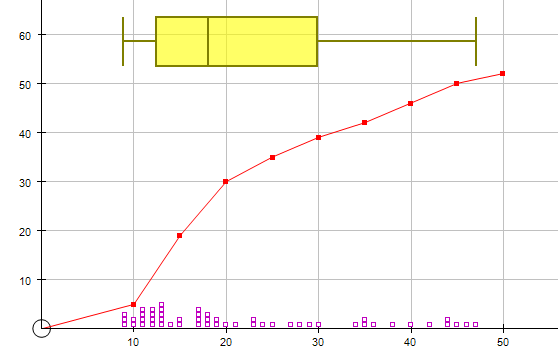 1.  The box and whisker diagram shows a positive skew.  Thinking back to the original data, can you suggest a reason why this might be?2.  You can mark on all the individual pieces of data to help: right click on ‘Data Set 1’ and choose ‘Dot Plot’.  Click on OK to get the set of diagrams as shown here.3.  You can now see clearly the pieces of data causing the skewness.  Refer back to the original table and identify the countries with high birth rates.  Why do you think the data is positively skewed?Task Five:  Comparing dataThe tables show the number of children per family in 2004 for all countries in Europe and Asia.  Enter the data into Autograph and use box and whisker diagrams to compare the information.  A thorough comparison should include comments on (a) how the averages compare, (b) how the inter-quartile ranges compare, and (c) any skewness that occurs.  Try to give reasons for any observations.You will need to think about the best way in which to group the data.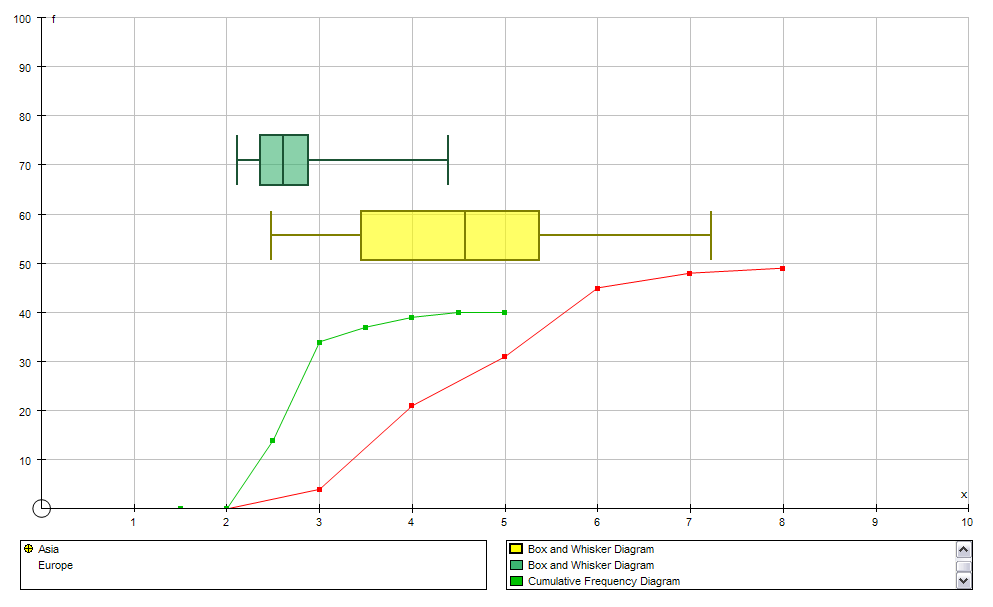 NOTE:  You could investigate the ‘stem and leaf’, ‘statistics box’ and ‘results box’ capabilities to helpAfghanistan47.0Azerbaijan20.4Botswana23.3Chad46.0Albania15.1Bahamas17.9Brazil16.8Chile15.4Algeria17.1Bahrain18.1Brunei19.0China13.1American Samoa23.1Bangladesh30.0Bulgaria9.7Colombia20.8Andorra9.0Barbados12.8Burkina Faso44.2Comoros37.5Angola44.6Belarus10.8Burma18.1Congo27.9Anguilla14.3Belgium10.5Burundi39.7Congo, (The …)44.4Antigua & Barbuda17.3Belize29.3Cambodia27.1Costa Rica18.6Argentina16.9Benin42.0Cameroon34.7Côte d’Ivoire35.5Armenia11.8Bermuda11.6Canada10.8Croatia9.6Aruba11.3Bhutan34.0Cape Verde25.3Cuba12.0Australia12.3Bolivia23.8Cayman Islands12.9Cyprus12.6Austria8.8Bosnia & Herzegovina12.5Central African Republic35.2Czech Republic9.1You are now ready to construct graphs and charts, and calculate statistics for this data5.175.294.564.883.033.853.423.232.485.484.694.573.965.195.483.635.903.524.704.744.562.634.493.415.055.673.36UAE6.413.74Kazakstan3.547.225.776.165.304.943.323.452.763.904.802.996.395.913.755.693.453.235.335.412.882.162.552.952.362.412.512.692.502.112.87 & 3.222.363.623.382.52 & 3.622.814.382.882.672.732.502.713.042.312.312.142.692.962.272.222.192.532.862.402.352.942.742.36